PRZEDSZKOLAKI W LICEUMNiedawno przyjęliśmy w naszej szkole niecodziennych gości – przedszkolaków z grupy „Promyczki” z Samorządowego Przedszkola nr 2 w Szubinie. Dzieci przybyły, aby pokazać licealistom kodowanie… Młodzież była pod wrażeniem umiejętności prezentowanych przez dzieci. Nad przeprowadzeniem zajęć czuwała p. Jolanta Storzyńska, która pracuje ze swoimi podopiecznymi realizując projekt edukacyjny „Uczymy dzieci programować”.Zarówno młodsi jak i starsi bawili się wspaniale, a zajęcia zrealizowano w ramach lekcji kreatywności.A.Kasprzak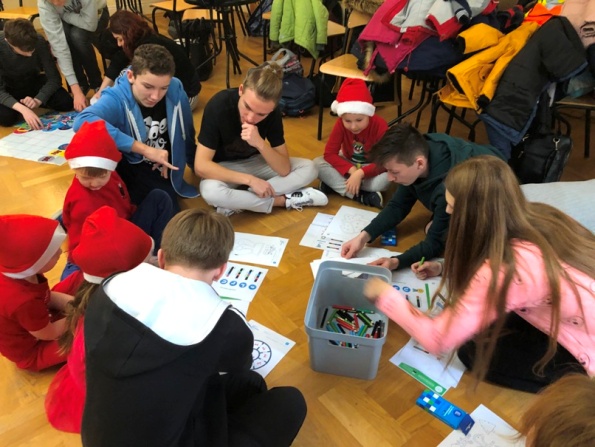 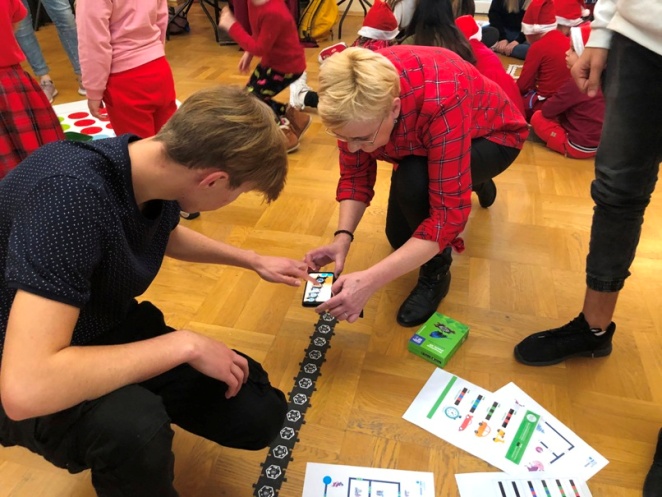 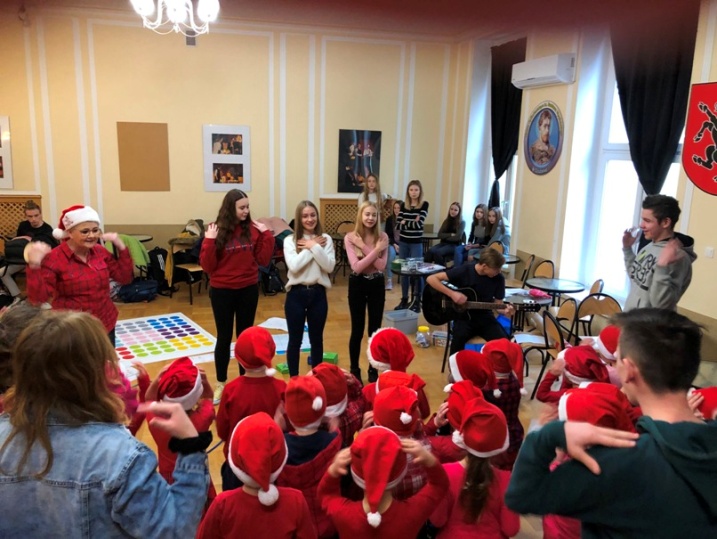 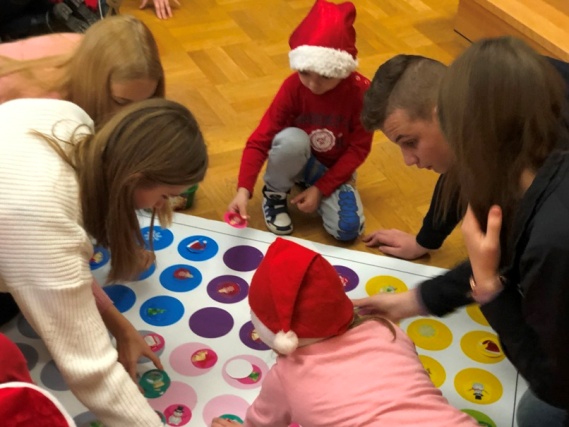 